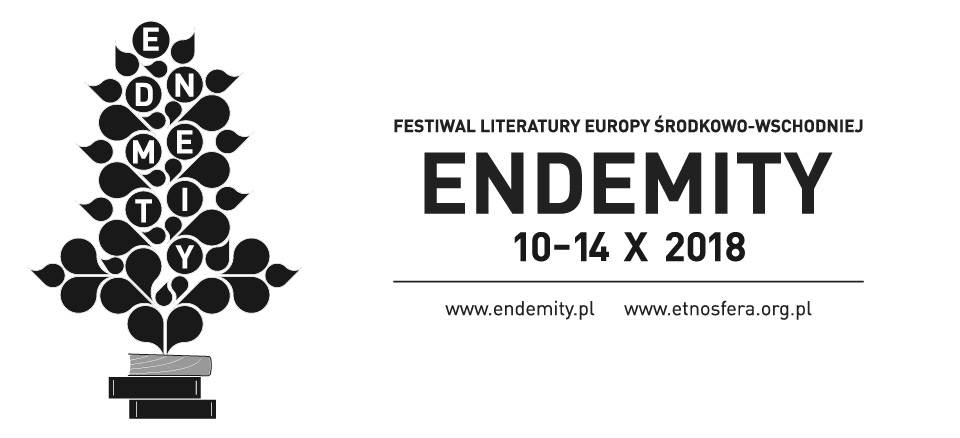 --------------------------------------------------------------------------------------------------------------------------------------ENDEMITY_Wspólnota. 10-14.X.2018--------------------------------------------------------------------------------------------------------------------------------------10.10 | 18:30 | Kahawa. Kawa i książka_ul.  Plac Cyrla Ratajskiego 10Wspólnota religijna - ukojenie czy ułuda? Dyskusja z udziałem Roberta Rienta i Piotra Ibrahima KalwasaProwadzenie: Waldemar KuligowskiRobert Rient /dziennikarz i pisarz. Publikował w magazynach: „Duży Format”, „Coaching”, „Focus”, „Przekrój”, „Sens”, „Wprost”, „Wysokie Obcasy”, „Zwierciadło”, „Vege” i innych. Autor reportażu „Świadek” (2015) przetłumaczonego na język angielski i wydanego w Ameryce (2016). W 2017 r. Rient opublikował powieść „Duchy Jeremiego”, która została nominowana do Literackiej Nagrody Nike. Pracował jako wykładowca, trener umiejętności interpersonalnych, doradca zawodowy osób niepełnosprawnych intelektualnie i prezenter radiowy.Piotr Ibrahim Kalwas /pisarz, reporter. Autor książek podróżniczych i reporterskich reportaży w „Gazecie Wyborczej”. Zanim zaczął pisać, śpiewał w zespole punkowym, studiował prawo, był menadżerem restauracji, scenarzystą telewizyjnym. W 2000 roku przeszedł na islam. Od siedmiu lat mieszka z żoną i synem w egipskiej Aleksandrii. Na co dzień zajmuje się głównie czytaniem, pisaniem oraz siedzeniem nad Morzem Śródziemnym. W chwilach wolnych od pióra słucha muzyki, bada tradycjonalizm arabski i religijność Bliskiego Wschodu.Waldemar Kuligowski – profesor w Instytucie Etnologii i Antropologii Kulturowej UAM w Poznaniu. Kierownik Zakładu Studiów nad Kulturą Współczesną. Od 2013 roku przewodniczący Interdyscyplinarnego Zespołu ds. Narodowego Programu Rozwoju Humanistyki. Członek Komitetu Nauk o Kulturze PAN i Komitetu Nauk Etnologicznych PAN. Prowadził badania terenowe w Polsce, Niemczech, Hiszpanii, Albanii, Węgrzech, Serbii i Uzbekistanie. Redaktor naczelny kwartalnika „Czas Kultury”. Odznaczony odznaką honorową „Zasłużony dla Kultury Polskiej”. Zdobywca nagród „Książka Jesieni 2006”, Edukacja XXI”, wyróżniany za pracę dziennikarską i w ogólnopolskich konkursach poetyckich. 
--------------------------------------------------------------------------------------------------------------------------------------11.10 | 19:00 | Klubokawiarnia Meskalina _Stary Rynek 6Wspólnota_Slam poetyckiProwadzenie: Maciej MikulewiczSlam, będący mieszanką poezji ze sztuką performatywną, to wyjątkowe wydarzenie będące okazją dla twórców do pokazania się przed szerszą publicznością w sercu imprezowego Poznania.Zapraszamy wszystkich którzy czują w sobie twórczą moc - młodych metryką lub duchem.Tematem przewodnim tegorocznego slamu jest Wspólnota.Główna nagroda – 500 złotych, oraz zestaw nagród rzeczowych dla pozostałych miejsc ufundowanych przez Meskalinę!Maciej Mikulewicz - absolwent polonistyki na UAM w Poznaniu, studiował też na Uniwersytecie Palackiego w Ołomuńcu. We współpracy z poznańskim Centrum Kultury Zamek organizuje Ogólnopolskie Mistrzostwa Slamu Poetyckiego, członek Fundacji KulturAkcja, publikuje w Miesięczniku "Odra" cykl artykułów pod wspólnym tytułem "Slamoteka". Prowadzi firmę Składacz - pracownia DTP i usług redakcyjnych.Zgłoszenia na adres: poznanskislam@gmail.com lub osobiście w dniu imprezy, zapisy przyjmowane są od godz. 18:30 w barze Meskaliny.
Liczba miejsc ograniczona.Regulamin wydarzenia dostępny na stronie www.endemity.pl--------------------------------------------------------------------------------------------------------------------------------------12.10 | 18:00 | Galeria Miejska Arsenał_Stary Rynek 6Wspólnota, która zniknęła. W 50 rocznicę Marca - dyskusja z udziałem Mikołaja Grynberga i Krystyny Naszkowskiej.Prowadzenie: Piotr ForeckiMikołaj Grynberg  /fotograf i pisarz, z wykształcenia psycholog. Jego zdjęcia były prezentowane niemal na całym świecie. Autor albumów Dużo kobiet (2009), Auschwitz – co ja tu robię? (2010) oraz Ocaleni z XX wieku (2012). Wydał zbiór rozmów Oskarżam Auschwitz. Opowieści rodzinne (2014) oraz tom opowiadań Rejwach (2016). Od lat zajmuje się problematyką i historią polskich Żydów w XX wieku. W całej swojej twórczości przyjmuje szczególną perspektywę dialogu, koncentrując się na spotkaniu z innymi, otwarciu na ich osobiste przeżycia i historie.Krystyna Naszkowska /publicystka i reporterka „Gazety Wyborczej” od pierwszego numeru. Związana z opozycją demokratyczną od połowy lat 70. W czasach pierwszej „Solidarności” pracowała w Agencji Prasowej „Solidarność”. Po wprowadzeniu stanu wojennego współpracowała z podziemnym „Tygodnikiem Mazowsze”, który drukowano w jej podwarszawskim domu. Autorka książek: Jedz, co chcesz (2013),  Polskie rody biznesowe (2014) oraz Wygnani do raju. Szwedzki azyl (2017).Piotr Forecki – politolog w Zakładzie Kultury Politycznej Wydziału Nauk Politycznych i Dziennikarstwa Uniwersytetu im. Adama Mickiewicza w Poznaniu. Zajmuje się polską pamięcią Zagłady, dyskursem antysemickim, reprezentacjami Zagłady w kulturze popularnej oraz rodzimym – nie tylko „banalnym” - nacjonalizmem. Autor książek Od „Shoah” do „Strachu”. Spory o polsko-żydowską przeszłość i pamięć w debatach publicznych, Po Jedwabnem. Anatomia pamięci funkcjonalnej oraz licznych artykułów naukowych i publicystycznych. Wykładał w Pracowni Pytań Granicznych UAM i w warszawskim Centrum Kultury Jidysz. Członek Stowarzyszenia Żydowski Instytut Historyczny i wieloletni kurator pokazów filmowych w ramach Poznań Tzadik Festival.--------------------------------------------------------------------------------------------------------------------------------------
12.10 | 20:00 | House Szkolna_ul. Szkolna 17Wernisaż wystawy "Skok wzwyż" autorstwa Zoltána Lesiego i Ricardo Portilho wraz z performancem „Skok i homar”Kontrowersyjne i przeczące sobie nawzajem doniesienia przenikają się i stapiają w jedno jak fikcja i rzeczywistość. Narracje zawodniczek skoku wzwyż na Igrzyskach Olimpijskich w Berlinie w 1936 roku są skażone subiektywizmem, przez co historie pozostają nieukończone. W centrum tych opowieści stoi Dora Ratjen, która mogła wziąć udział w zawodach tylko dlatego, że Gretel Bergmann została zdyskwalifikowana z powodów antysemickich. Nie wiadomo, co tak naprawdę stało się z Dorą – później Heinrichem Ratjenem. Mogła być ofiarą medycznej ingerencji lub, jak utrzymywała nazistowska policja, po prostu trudno było jednoznacznie określić jej płeć. Ratjen została pozbawiona medali i rekordów oraz zniknęła z życia publicznego.Dokumenty z lat trzydziestych o sporcie i interseksualizmie, fałszywe wiadomości, raporty policyjne i homary znajdują wspólną przestrzeń w surrealistycznych skrzynkach. Skok wzwyż to wspólna wystawa Zoltána Lesiego (Węgry) i Ricardo Portilho (Brazylia), będąca kontynuacją ich wcześniejszego projektu, niemieckojęzycznego fanzine’u Sprung. Po Budapeszcie i Stuttgarcie ekspozycja jest po raz pierwszy pokazana w Polsce. Uzupełnieniem prac są wiersze Zoltána Lesiego w przekładzie Daniela Warmuza.W trakcie wernisażu odbędzie się performance pod tytułem „Skok i homar”.

										               Zoltán Lesi /

w latach 2001–2006 studiował inżynierię oprogramowania na Uniwersytecie w Szegedzie, gdzie w ramach pracy dyplomowej wykonał oprogramowanie służące do analizy poezji. Obecnie jest redaktorem i tłumaczem literatury anglo- i  niemieckojęzycznej. Wydał dwa tomiki poezji: Daphnis ketskéi (Kozy Dafne, 2009), Merül (Zanurzenie, 2014) oraz książkę dla dzieci Karton és Matild. A zombimentők (Karton i Matylda. Na ratunek zombi, 2017). Jego wiersze były dotąd tłumaczone na niemiecki, angielski, serbski i polski. W 2017 roku był stypendystą Akademie Schloss Solitude w Stuttgarcie, obecnie przebywa na rezydencji literackiej w krakowskiej Willi Decjusza. Mieszka w Budapeszcie i w Wiedniu.

									                   Ricardo Portilho /

mieszka i pracuje w Belo Horizonte w Brazylii. Studiował komunikację i projektowanie graficzne w Belo Horizonte, a wykształcenie uzupełnił studiami magisterskimi w Sandberg Instituut w Amsterdamie. Punktem wyjścia jego projektów badawczych są związki języka i mediów graficznych służące do opisu rzeczywistości i tworzenia prac korzystających z różnych mediów i kontekstów. Od 2015 roku prowadzi oficynę Entrecampo, hybrydyczną praktykę łączącą niszowe wydawnictwo i studio graficzne. W 2015 roku był beneficjentem Illy Caffè Grant programu UNIDEE włoskiego Cittadellarte / Fondazione Pistoletto. Swoje prace prezentował między innymi w São Paulo na wystawie Cidade Gráfica w Instituto Itaú Cultural (2014) oraz na 10. Brazylijskim Biennale Grafiki (2013). Jego twórczość znalazła miejsce w publikacjach Piseagrama (2015), Abrigo Portátil (2016) oraz w antologii Masters of Rietveld. Dutch Design Education in the 21st Century (2008). W latach 2017–2018 był stypendystą Akademie Schloss Solitude w Stuttgarcie.

Daniel Warmuz - tłumacz i badacz literatury węgierskiej. Ukończył polonistykę i hungarystykę na Uniwersytecie Jagiellońskim, część studiów odbył w Budapeszcie na Uniwersytecie Loránda Eötvösa i w Instytucie im. Balassiego. Tłumaczył między innymi prozę Zsolta Berty, Tibor Noé Kiss i Jánosa Téreya, dramaty Borisza Kucsova, Andrei Pass i Csaby Székelya, eseje László F. Földényiego i Csaby G. Kissa. Od 2018 roku jest członkiem Stowarzyszenia Tłumaczy Literatury. Pisze też recenzje oraz artykuły naukowe i eseistyczne. Interesuje się również teatrem, przekładoznawstwem i architekturą. 

--------------------------------------------------------------------------------------------------------------------------------------13.10 |17:00| Klub Dragon_ul. Zamkowa 3Psy Europy_spotkanie autorskie z Alhierdem BachareviciemProwadzenie: prof. Bogusław Bakuła
Tłumaczenie: Aleksander RaspopovAlhierd Bacharević /białoruski pisarz, tłumacz, dziennikarz, pracował również jako nauczyciel. Uważany za jednego z najciekawszych współczesnych literatów piszących po białorusku. Jako członek zespołu rockowego i awangardowej grupy poetyckiej Bum-Bam-Lit zaczynał od poetyckiej prowokacji, potem zdradził poezję dla prozy, ale zachował skłonność do sarkazmu oraz sceptycyzm. Autor kilkunastu książek, tłumaczonych na język bułgarski, czeski, niemiecki, rosyjski, słoweński, ukraiński. W Polsce jak dotąd ukazał się tylko jego zbiór opowiadań Talent do jąkania się (wyd. dwujęzyczne, polsko-białoruskie, KEW 2008). Laureat cenionej na Białorusi nagrody Gliniany Weles 2002 roku. W 2006 roku wygrał sondaż portalu Nowa Europa na najlepszego białoruskiego pisarza. Czterokrotny laureat konkursu Nagroda Literacka im. Jerzego GiedroyciaBogusław Bakuła – literaturoznawca z Uniwersytetu im. Adama Mickiewicza w Poznaniu.-----------------------------------------------------------------------------------------------------------------------------
13.10 |19:30| House Szkolna_ul. Szkolna 17NOC JEST CZARNA | ciemnoskóra jest noc. Czytanie w ciemnościachZasiądźcie z nami przy ognisku, posłuchajcie opowieści z życia wziętych, naszych codziennych historii, a między nimi – opowieści z Afryki i opowieści Afrykańczyków. Są wśród nich uchodźcy, są dziewczynki, są marabuci. O nich posłuchajcie. Zbierzemy się tu, w ciemności pod baobabem.Inspirowane Hebanem Ryszarda Kapuścińskiego.
Na motywach Księgi uchodźców Zuzanny Gawron, Koguta z Tangeru Tomasza Kawiaka i opowiadania Ciuchy w dół Marcina CzerwińskiegoReżyseria: Marcin Czerwiński
Czas: ok. 50 minutprodukcja: plaża.ciemnia
--------------------------------------------------------------------------------------------------------------------------------------14.10 |17:30|  Atelier Stowarzyszenie Łazęga Poznańska_ul. Święty Marcin 75Utopijna wspólnota_spotkanie autorskie z  Katarzyną TubylewiczProwadzenie: Kinga Piotrowiak-Junkiert

Katarzyna Tubylewicz /pisarka, kulturoznawczyni i tłumaczka z języka szwedzkiego (przełożyła m.in. cztery powieści Majgull Axelsson i trylogię Jonasa Gardella o AIDS). Autorka powieści Własne miejsca i Rówieśniczki, Ostatnia powieść Marcela i książki Moraliści. Jak Szwedzi uczą się na błędach i inne historie. W latach 2006 –2012 była dyrektorką Instytutu Polskiego w Sztokholmie. Była też dyrektorką programową pierwszej edycji festiwalu Odnalezione w Tłumaczeniu, Gdańskie Spotkania Tłumaczy i prowadziła zajęcia na temat kultury polskiej na Uniwersytecie Sztokholmskim. Współpracuje z Krytyką Polityczną i Gazetą Wyborczą. Jest pomysłodawczynią i współautorką głośnej antologii rozmów na temat promocji czytelnictwa Szwecja czyta. Polska czyta. Mieszka w Sztokholmie i w Warszawie.Kinga Piotrowiak-Junkiert – doktorka literaturoznawstwa, polonistka i hungarystka, akademiczka, tłumaczka. Członkini Stowarzyszenia Tłumaczy Literatury. Autorka projektu Gdzie się podziały poetki? Tu są!
--------------------------------------------------------------------------------------------------------------------------------------14.10 | 20:00 |  Fundacja Malta_ul. Ratajczaka 44Siostrzeństwo w światku literackim - dyskusja z udziałem Julii Cimafiejewy, Martyny Bundy i Mai Staśko.Prowadzenie: Maciej Duda
Tłumaczenie: Aleksander RaspopovJulia Cimafiejewa /białoruska poetka, tłumaczka, współzałożycielka i redaktorka internetowego magazynu literackiego PrajdziSvet (prajdzisvet.org). Autorka tomików Księga błędów (2014) i Cyrk (2016). Jej wiersze były tłumaczone na język angielski, szwedzki, niemiecki, czeski, ukraiński i inne. Jest zwyciężczynią konkursu dla młodych autorów Exlibris, organizowanego przez Związek Pisarzy Białoruskich. Jej tomik Księga błędów znalazł się na liście nagród literackich „Debiut”. W 2018 roku razem z dwoma innymi tłumaczami otrzymała nagrodę literacką „Debiut” za przekład Charlesa Bukowskiego.Martyna Bunda /reporterka prasowa, w latach 2012 - 2018 kierowniczka działu krajowego w tygodniku „Polityka”. Powieść Nieczułość to jej debiut literacki, za który otrzymała Nagrodę Literacką „Gryfia”, jak również nominację do Nagrody Literackiej „Nike” 2018 oraz do Nagrody Literackiej Gdynia 2018 w kategorii: proza. Dwukrotnie nominowana do nagrody Grand Press za teksty reporterskie.Maja Staśko/krytyczka literacka, doktorantka interdyscyplinarnych studiów w Instytucie Filologii Polskiej UAM. Współpracuje m.in. z „Ha!artem” i „Wakatem”.Maciej Duda - doktor nauk humanistycznych, wykładowca, badacz, pracownik naukowy Uniwersytetu Szczecińskiego. Autor artykułów naukowych oraz monografii Polskie Bałkany. Proza postjugosłowiańska w kontekście feministycznym, genderowym i postkolonialnym. Recepcja polska (2013). Współredaktor trzech tomów raportu Gender w podręcznikach (2016). Stypendysta Narodowego Centrum Nauki. Jako trener antydyskryminacyjny współpracuje z instytucjami państwowymi, prywatnymi i pozarządowymi.